September 2014Wie heiβen di deutschsprachige Länder?Country	GreetingӦstereich	servusDeutschland	Grüβ Gott     (Im Süden – in the south)Liechtenstein	Die SchweizOther GreetingsHalloGrüβ dichGuten MorgenGuten TagGuten AbendGoodbye’sTschüβTschauAuf WiedersehenBis morgen! (Until tomorrow)Bis spatter! (until later)Bis Bald  (See you soon)___________Classroom Commands (Klassenzimmerimperativ) reviewSteh auf (stand up)Setzt dich (euch) hin! (sit down)Hӧr gut zu! (listen)Heb die Hӓnde! (raise your hand)Mach di Bücher auf! (open your books)Mach die Bücher zu! (close your books)Geh an die Tafel! (go to the board)Wiederhol bitte! (repeat please)Ruhe bitte (quiet please)Auf Deutsch bitte! – in German pleaseConjugation dice to practice 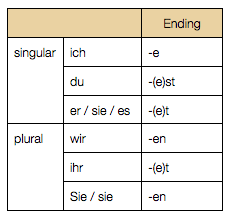 German Regular Verbs – ConjugatedTo play - SpielenTo come (arrive) - KommenTo see - sehenNumbers:Ich bin cool	I’m coolIch bin stark	I’m strongIch bin schön	I’m beautifulIch bin frei	I’m freeWunderbar	WonderfulAlles klar	All right dankeschön	Thank Youwiedersehen	see you againEtc. Vocabulary and phrasesSubject / Verb – remember they like each other and don’t want to be split apart  so...Lars likes to play cardsLars spielt gern KartenKurt likes to go to the discoKurt geht gern in die Disko Kurt does not like to go to the discoKurt geht nicht gern in die DiskoDays of the weekPractice more questions:Ich (I) spieleWir (we)spielenDu (you)spielstIhr (you pl.)spielener sie es   (he  she  it)spieltSie   sie (you pl. they)spielenIch (I) kommeWir (we)kommenDu (you)kommstIhr (you pl.)kommter sie es   (he  she  it)kommtSie   sie (you pl. they)kommenIch (I) seheWir (we)sehenDu (you)siehstIhr (you pl.)sehener sie es   (he  she  it)siehtSie   sie (you pl. they)sehen0null15fünfzehn1eins16sechzehn2zwei17siebzehn3drei18achtzehn04vier19neunzehn5fünf20zwanzig6sechs21einundzwanzig7sieben30dreiβig8acht40vierzig9neun50fünfzig10zehn60sechzig11elf70siebzig12zwölf80achtzig13dreizehn90neunzig14vierzehn100(ein)hundertWhat is your nameWie heißen SieIch heiße ...I am fromIch komme ausAre you from the USBist du aus den USAI am from Ich komme aus I am not fromIch bin nicht ausDo you have a brother or a sisterHast du einen Bruder oder eine SchwesterTodayHeuteI like soccerIch mag FußballFootballFußballSwimmingSchwimmenPlaying the guitarGitarre spielenTo skiSkifahrenTo play video gamesZum Spielen von VideospielenTo play basketballBasketball spielenTo listen to musicMusik zu hörenTo ride a bicycleEin Fahrrad zu fahrenTo danceTanzenTo drawZeichnenTo play soccerFußball spielenTo readLesenTo play the guitarGitarre spielenTo play pianoKlavier spielenTo hikeZum WandernTo watch TVFernsehenTo play cardsKarten zu spielenTo writeSchreibenTo fishFischenTo bowlKegelnOn the weekend Mrs. C goes skiingAm Wochenende geht der Mrs C-SkifahrenIn the morningAm MorgenI have a guitar.Ich habe eine Gitarre.She has a basketball.Sie hat einen Basketball.We have twelve CDs.Wir haben zwölf CDs.You have a dog.Sie haben einen HundMondayMontagTuesdayDienstagWednesdayMittwochThursdayDonnerstagFridayFreitagSaturdaySamstagSundaySonntagIt is not far from hereEs ist nicht weit von hierEs ist nicht weit von hierTodayHeuteHeuteTomorrowMorgenMorgenYesterdayGesternGesternOn the weekendAm WochenendeAm WochenendeOn MondayAm MontagAm MontagHomeworkHausaufgabenHausaufgabenWhat time is itWie viel Uhr ist es?Wie viel Uhr ist es?It is 6:45Es ist seis Uhr vierzig und fünfEs ist seis Uhr vierzig und fünfIt is quarter to nineEs ist viertel sehenEs ist viertel sehenWhoWerWerWhatWasWasWhereWoWoWhenWennWennWhyWarumWarumPractice your conjugation of habenPractice your conjugation of habenPractice your conjugation of haben(I)                  ich habe(I)                  ich habe(we)         wir haben(we)         wir haben(You)            du hast(You)            du hast(you all)  ihr habt(you all)  ihr habt(he/she/it) er/sie/es hat(he/she/it) er/sie/es hat(they)      sie/Sie haben(they)      sie/Sie habenQuestions:Hast du hausafgaben heute?In a question the verb comes before the subjectDu hast hausafgaben heute.In a statement the verb comes after the subjectHeute hast du hausafgaben.If a time element comes before the statement - use the question order verb first